АнализРаботы администрации Куяшского сельского поселения и  ПЧ №214 по предупреждению пожаров, информированию и обучению населения мерам пожарной безопасности за первое полугодие 2015 года. В районе выезда ПЧ №214 расположены 10 населённых пунктов, в них находятся 1800 жилых домов, в которых проживают  более  2 тысяч человек, 3 школы, 3 детских сада, центр врача общей практики,  промышленных предприятий нет, 4 сельских клуба и две библиотеки, из производственных объектов – в с.Б.Куяш: обувная фабрика с двумя общежитиями в которых проживают более 200 человек, цех по выпуску канализационного оборудования (бывшее здание МТМ), кирпичный завод, пилорама; в д.Т. Караболка цех деревообработки.            В целях качественной и эффективной работы по предупреждению пожаров и обучению населения  в Куяшском сельском поселении  разрабатывается и принимается «План совместных мероприятий по осуществлению противопожарной агитации и пропаганды на территории  Куяшского сельского поселения»,  который  обязателен для исполнения должностными лицами  пожарных частей  ФПС МЧС России,   ОГУ «ППС ЧО», ОНД № 8,  администрации Куяшского сельского поселения и  администрации Кунашакского Муниципального района.           Ежегодно,  два раза в  год, весной и осенью,  работниками ПЧ № 214  совместно с представителями  МБУ «Центр предоставления услуг»  проводятся проверки  источников противопожарного водоснабжения. В районе выезда части,  на водопроводных сетях  села Б. Куяш,  установлено 35 пожарных гидрантов,  все 35 из них в настоящее время  исправны,  3 имеющихся противопожарных водоема  в настоящее время  исправны, заполнены водой, 5 противопожарных пирсов с подъездными путями, оборудованы световозвращающими знаками, освещением в ночное время.           За 6 месяцев 2015 год  работниками ПЧ №214 Северного отряда  ОГУ «ППС ЧО» проводилась работа по профилактике пожаров и обучению мерам пожарной безопасности населения на обслуживаемой  территории.             Проводимые  мероприятия  в 1-м полугодии 2015 года по профилактике пожарной безопасности, беседы в организациях и учреждениях  работа с детьми в школах и детских садах, обучение населения и раздача памяток, постоянное размещение на информационных стендах –экспресс информаций сократило количество пожаров, а  особенно  ущерб от них в Куяшском  сельском поселении.  Так за 6 месяцев сотрудники  ПЧ № 214 шесть раз выезжали на тушение пожара (против 10-ти в прошлом году), из них пять пожаров потушили собственными силами и один пожар тушили совместно с ФПС, это стало возможным благодаря тому, что в с.Б. Куяш имеется возможность оперативно выезжать на вызовы о пожаре - нахождение ПЧ (наличие 2-х пожарных автомобилей, обученных пожарных и водителей) появилась возможность заправки пожарных автомобилей как топливом так и водой – близость заправки ГСМ и  устройство противопожарного водоснабжения(35 пожарных гидрантов  в с. Б.Куяш, 5 пирсов, 3противопожарных емкости).  Семь раз выезжали на тушение  травы и мусора против пяти в прошлом году. Это говорит о том, что недостаточно ведется работа с населением по содержанию придомовой территории в чистоте от мусора и растительности, при этом работая болгарками, сварочными аппаратами, об опасности использования открытого огня при наведении порядка. За этот период было 64 выезда на отработку карточек по населённым пунктам поселения, где проигрывали задачи по тушению пожаров, боевому развёртыванию, заправки автомобиля водой, а также обучению населения правилам пожарной безопасности. В школах проведены две тренировочные эвакуации.   При выполнении органами местного самоуправления Федерального закона №69-ФЗ от21.12.1994г «О пожарной безопасности», №123-ФЗ от 22.07.2008г. «Технический регламент о требованиях пожарной безопасности», №131-ФЗ от 06.10.2003г «Об общих принципах организации местного самоуправления в РФ»,эту работу необходимо вести  более тесно  администрации ,  Главы Куяшского сельского поселения с  ПЧ №214, особенно в вопросах планирования работы администрации по выполнению мер пожарной безопасности, организации обучения населения и домовладельцев мерам пожарной безопасности, соблюдение противопожарного режима в учреждениях муниципальной собственности, проведения сходов и собраний населения. Необходимо в этом году решить вопросы противопожарного водоснабжения в безводных населённых пунктах: д.Мусакаева, д. Суртаныш,  д. Кырмыскалы, д.Малый Кунашак –подсыпкой подъездов с разворотными площадками к водоёмам для забора воды пожарными автомобилями. Провести совещание с руководителями производственных объектов: обувной фабрики, Карабольского цеха деревообработки, цеха канализационного оборудования (бывшее здание МТМ), пилорама-с.Б.Куяш , с приглашением сотрудников пожарного надзора по вопросам пожарной безопасности.	Особенно необходимо обратить внимание на  работу по профилактике пожарной безопасности с неблагополучными семьями, в отношении бесхозных зданий, дачниками которые приезжают в деревню отдохнуть и  погулять - здесь часто случаются пожары.   Начальник ПЧ № 214                               С.А.Прищепа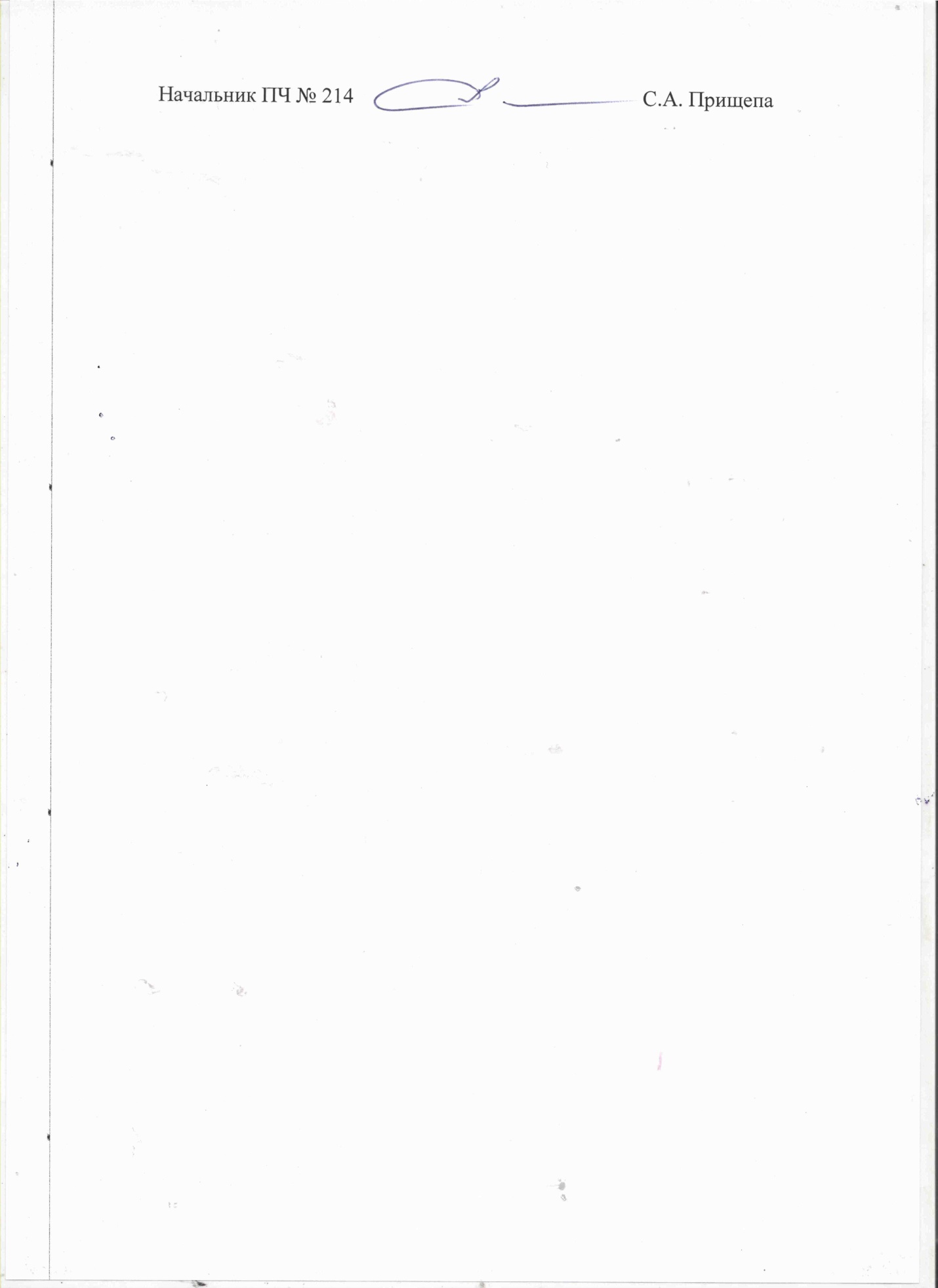 № п/пНаименование мероприятийЗа месяцС начала года1.Подготовлено информационных писем главе администрации, ОНД, прокуратуре161.1Предложено мероприятий191.2Из них выполнено-42.Осмотрено (проверено) социально значимых учреждений (приложить копии актов осмотров)42.1.Предложено мероприятий272.2Выполнено мероприятий-33.Проведено профилактических бесед в организациях и учреждениях (приложить справку с датой и названием организации)273.1Обучено человек301104.Обучено домовладельцев и членов семьи(корешки бланков «предложение» с подписями, датой и адресом хранить в части)555075.Вручено памяток на противопожарную тематику442346.Опубликовано заметок в газетах и на Интернет-сайтах(приложить копии, указать даты выпуска, название газеты или сайта)157.Организовано радиовыступлений(приложить эфирную справку с датой выпуска, темой, радиостанцией)--8.Организовано телесюжетов(приложить название студии, дату выпуска, тематика сюжета)--9.Проведено тренировочных эвакуаций(приложить копии плана и акта проведения тренировки)--9.1.Охвачено человек--№ п/пНаименование мероприятийС начала года10Проведено игровых и обучающих мероприятий с детьми (приложить справку)1410.1Количество детей359111.Проведено сходов населения(приложить копию постановления или решение схода)1411.1Охвачено человек6221012.Другие мероприятия (заседания КЧС, рейды, совещания, тематические встречи с населением)-712.1Охвачено человек-202